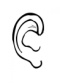 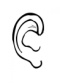 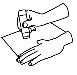 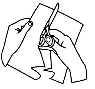 Découpe les images. 	Colle - les dans la bonne colonne.		[p]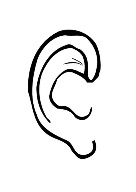 		[p]		[p]		[p]	[p]	[p]	[p]	[p]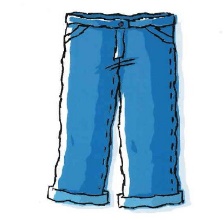 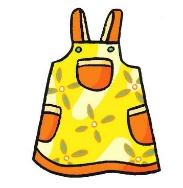 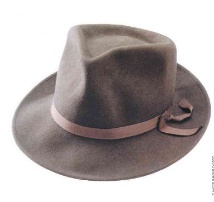 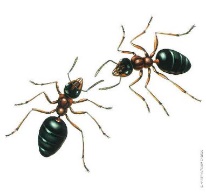 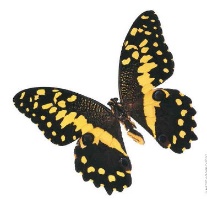 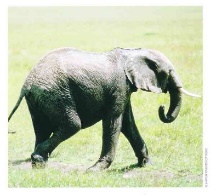 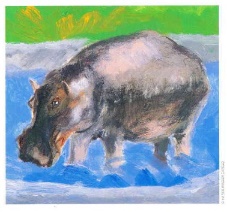 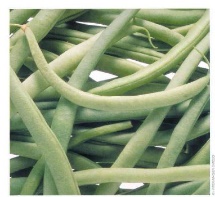 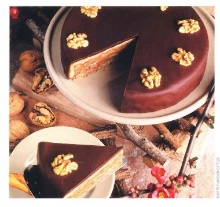 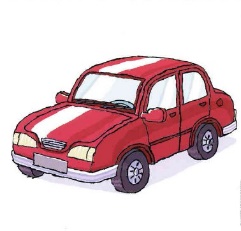 